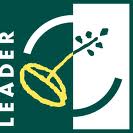 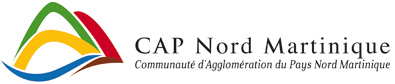 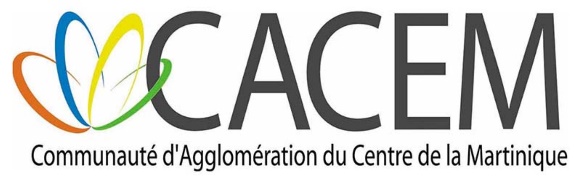 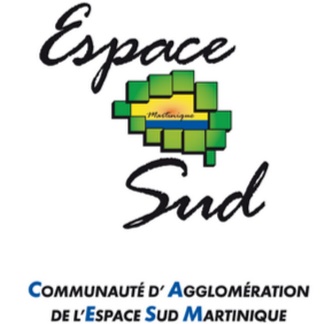 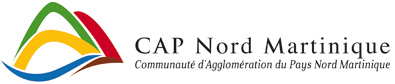 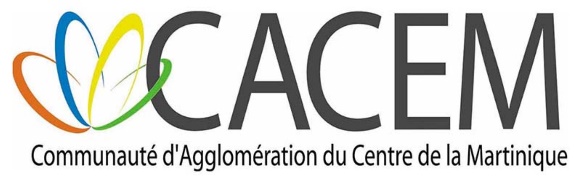 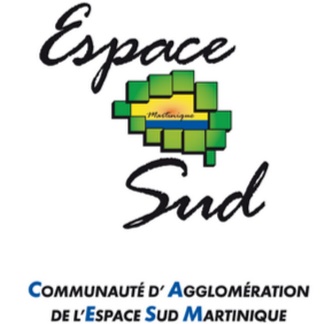 Offre de coopération LEADERIntitulé du projet proposéType de coopérationBrève description du projet de coopérationRecherche de partenaires situés dans les types de territoires suivantsThème du projetOBJECTIFSSituation initiale /Contexte / Contexte local du projet proposéObjectifs proposés /groupes cibles et activités Pays et /ou type de partenaires recherchésLangues parlées par le personnel du GALIDENTIFICATION DU GAL A L’ORIGINE DU PROJETContact Cette offre de coopération est valide jusqu’à :Valorisation et commercialisation des produits locaux du terroir et artisanauxCoopération transfrontalièreAvec d’autres pays de l’UE sans frontières partagéesLe projet de coopération concerne les 3 territoires GAL de Martinique, île française de près de 370 000 habitants située dans la Caraïbe.L’action proposée entend accompagner la réflexion et la mise en place de concepts innovants de commercialisation des produits du terroir et de l’artisanat pour les petites unités. L’objectif est d’améliorer la commercialisation des produits et d’élargir la base de clientèle (locale, extérieure et touristique) dans un contexte où le chef d’entreprise est essentiellement mobilisé à la production.Cible potentielle : Très petite entreprise Livrables potentiels : Création d’une boite à outils pour des méthodes d’accompagnement au développementOutils de communication (application, site internet)Mise en place d’une manifestationFrontières régionales ou nationalesTerres intérieuresIleLacs et rivièresLittoralMontagneRuralPéri-UrbainUrbainPetite villeCentre historiqueZone résidentielle densément peupléeQuartier défavoriséZone éloignée ou isoléeBassin maritimeMéditerranéeBaltiqueMer du NordAtlantiqueTourisme Culture / Valorisation du patrimoine culturel                                                    Circuit court alimentaire Transition énergétique                                                      Valorisation du patrimoine naturel Services de baseDéveloppement économique Aménagement du territoireValorisation des produits locaux                 Autres :                                                       Mots-clés additionnels :Les acteurs sont partis du constat de l’existence de nombreux produits locaux et artisanaux dotés d’un fort ancrage territorial et d’un vrai potentiel de développement économique.Toutefois les chefs d’entreprise sont souvent mobilisés à la production au détriment de la promotion et commercialisation de leurs produits. Cela engendre  une insuffisance de visibilité des produits locaux  et un isolement de ceux-ci.Objectifs/Finalités pour les 3 GAL de Martinique : Favoriser la mise en réseau des acteursAméliorer la visibilité des produits locauxAméliorer l’attractivité du territoireObjectifs du projet de coopération :Améliorer la connaissance et compétence des acteursEchanger et diffuser des bonnes pratiquesDévelopper des modes de commercialisation innovantsDévelopper l’intérêt des acteurs pour des approches collectivesFavoriser les liens avec d’autres territoiresDOM, territoires ultra-périphériques (Madère, Canaries, etc…) ou autres territoires ruraux de France et de l’UEFrançais, Créole, AnglaisEtat MembreFranceRégionMartiniqueNom du GALGALs du Centre (CACEM), Sud (CAESM), Nord (Cap Nord)Nom du contactNicole BALAIR (CACEM)Théonie LOWENSKI (CAESM)Francis HOUDIN (Cap Nord)Emailleader@cacem-mq.comleader.sudmartinique@espacesud.frleader@capnordmartinique.frTel.+596 70 62 96  ou : +596 70 03 74 (CACEM)+596 62 53 53 / Poste 1162 (CAESM)+596 53 27 08 (Cap Nord)Adresses du GALCACEM : Immeuble Les Cascades III – Place François Mitterrand – BP 407 - 97204 FORT DE FRANCE CedexCAESM : 28 Lot Les Frangipaniers 97 228 SAINTE-LUCECAP NORD : 39 Lotissement La Marie 97225 MARIGOT31 Décembre 2020